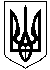 ОЛЕКСАНДРІЙСЬКА РАЙОННА ДЕРЖАВНА АДМІНІСТРАЦІЯКІРОВОГРАДСЬКОЇ ОБЛАСТІВІДДІЛ ОСВІТИНАКАЗвід  28.11.2018 року						             № 442м. ОлександріяПро проведення в  закладах освітиОлександрійського районуІ-ІІ етапів XVІІІ Всеукраїнського конкурсу учнівської творчості      На виконання наказу начальника управління освіти і науки, молоді та спорту Кіровоградської обласної державної адміністрації від 26.11.2018 року № 803-од «Про проведення І-ІІІ етапів ХVІІІ Всеукраїнського конкурсу учнівської творчості у 2018-2019 навчальному  році»  та  з метою активізації виховної, патріотичної роботи серед учнівської молодіНАКАЗУЮ: 1. Провести у 2018/2019 навчальному році І-ІІІ етапи ХVІІІ Всеукраїнського конкурсу учнівської творчості (номінації: «Література» та «Історія України і державотворення»), що проходить під гаслом «Об’єднаймося ж, брати мої!» (далі – Конкурс). 2. Затвердити Умови проведення І-ІІІ етапів Конкурсу (додаток 1) та склад журі ІІІ етапу (додаток 2).3. Керівникам закладів загальної середньої освіти:    3.1  забезпечити організацію і проведення І-го етапу Конкурсу та участь переможців у ІІ етапі відповідно до затверджених Умов (додаток 1); 3.2 до 12 грудня 2018 року (номінація «Література») та до 26 грудня 2019 року (номінація «Історія України і державотворення») надіслати заявки на участь у ІІ етапі ХVІІІ Всеукраїнського конкурсу учнівської творчості  і творчі роботи  переможців ІІ етапу Конкурсу районному журі на паперових та електронних носіях.4. Журі ІІ етапу Конкурсу 12 грудня 2018 року (номінація «Література»), 4 січня  2019 року (номінація «Історія України і державотворення») здійснити перевірку конкурсних робіт учасників.5. Контроль за виконанням даного наказу покласти на головного спеціаліста відділу освіти Олександрійської райдержадміністрації Михайленко С.Л.     Головний спеціаліст відділу освіти			С.Михайленко                                 Додаток 1 до наказу головного спеціаліста відділу освіти освіти від  28.11.2018 року № 442 Умовипроведення І-ІІІ етапів ХVІІІ Всеукраїнського конкурсуучнівської творчостіКонкурс учнівської творчості проводиться на виконання Указу Президента України від 22 березня 2002 року № 284 «Про Всеукраїнський конкурс учнівської творчості» за підтримки Міністерства освіти і науки України, Міністерства культури і мистецтв України, Державного комітету України у справах сім’ї та молоді під загальним гаслом «Об’єднаймося ж, брати мої!». Метою Конкурсу є популяризація творчої спадщини Т.Г. Шевченка, утвердження в Україні його духовних заповідей як важливого чинника консолідації суспільства, активізації виховної та патріотичної роботи серед учнівської молоді, збереження і розвитку інтелектуального потенціалу України, державної підтримки талановитої молоді та творчої праці вчителів, викладачів і керівників студій. У Конкурсі можуть брати участь учні закладів професійної (професійно-технічної) та загальної середньої освіти (5-11 класи). Конкурс проводиться у двох номінаціях: «Література», «Історія України і державотворення». І етап – листопад 2018 року в закладах загальної середньої та професійної (професійно-технічної) освіти; ІІ етап – з 01 грудня по 15 грудня 2018 року в районах та містах обласного підпорядкування; ІІІ етап – 22-23 грудня 2018 року номінація «Література», 26-27 січня 2019 року номінація «Історія України і державотворення» у м. Кропивницькому. Для проведення І-ІІ етапів Конкурсу на місцях створюються організаційні комітети та журі. До розгляду в Конкурсі приймаються роботи на тему: «Духовні святині рідного краю» у номінаціях «Література» та «Історія України і державотворення», які раніше не подавалися до участі в інших наукових і творчих конкурсах регіонального та державного рівнів. Творчі роботи з літератури за вибором автора можуть бути різноманітними за жанром. У конкурсних роботах з історії мають бути описані архітектурні та культурні пам’ятки – духовні святині рідного краю, висвітлено життєвий шлях відомих та маловідомих історичних постатей, які вплинули на розвиток духовного та культурного життя українського народу. Цьогоріч роботи також присвячуються будівничим храмів – найкращих здобутків національної культури та духовної спадщини України. Ці роботи повинні носити дослідницький характер з обов’язковим залученням оригінальних джерел (джерела усної історії, архівні матеріали, матеріали періодики, мемуари, щоденники, кіно- та фотодокументи тощо) та складатися зі вступу, у якому автор обґрунтовує мету свого дослідження; основної частини, у якій розділи повинні мати назву та обов’язкове логічне завершення структурних компонентів основної частини; висновку; списку використаних джерел і літератури. До всіх творчих робіт з історії обов’язково додаються тези-анотації (короткий зміст роботи) обсягом до 2 сторінок. Конкурсна робота може бути виконана одним або кількома авторами. Наставниками юних дослідників можуть бути вчителі, викладачі, керівники гуртків тощо. Текст творчої роботи з історії та літератури роздруковується на папері формату А4, шрифт Times New Roman, кегль 14, інтервал полуторний. Обсяг 15-25 сторінок. Поля: ліве – 30 мм, нижнє і верхнє – по 20 мм, праве – 10 мм. Поетичні доробки учнів подаються у довільній формі. Творчі роботи (не більше двох) переможців Конкурсу та заявку (додаток 3) необхідно надсилати на паперових та електронних носіях до 7 грудня 2018 року (номінація «Література»), до 26 грудня 2018 року (номінація «Історія України і державотворення») до відділу освіти.Додаток 2 до наказу головного спеціаліста відділу освіти від 28.11.2018 року № 442Склад журі             ІІ етапу ХVІІІ Всеукраїнського конкурсу учнівської творчостіГолова журі:МАРТЮШИНА			- завідуючий методичним кабінетом  ТЕТЯНА ГРИГОРІВНА           Олександрійської районної державної адміністраціїЧлени журі:СИМОНЕНКО	-     методист відділу освіти ОлександрійськоїВІТА ВІКТОРІВНА                     районної адміністрації ШКІДІН				-    методист відділу освіти Олександрійської р	НАТАЛІЯ ТИМОФІЇВНА 	     районної державної адміністраціїБУГАЙОВА			- учитель української мови Новопразького НВКНАТАЛІЯ АНАТОЛІЇВНАДЕМЧЕНКО			- директор центру дитячої та юнацької творчостіОКСАНА	ВОЛОДИМИРІВНАКАЛЮТА				- учительукраїнської мови  Користівської ЗШ ВАЛЕНТИНА 				І-ІІІ ступенівОЛЕКСАНДРІВНАГВОЗДЕЦЬКА			-учитель української мови Войнівської ЛАРИСА				І-ІІІ ступенівДМИТРІВНАФЛАКЕЙ				- учитель історії Куколівського НВКНАТАЛІЯМИХАЙЛІВНАРУДЕНКО				- учитель історії Цукрозаводського НВКНАТАЛІЯІВАНІВНА		                         